IMPORTANT - UPR 36: As of 3 November 2020, in-person participation at UPR reviews is strictly limited. Delegations are therefore strongly encouraged to deliver their statements via pre-recorded video messages. Alternatively, delegations will have the possibility to deliver their statements live via Zoom (a Zoom link will be shared with all delegations on the list of speakers as soon as possible). Only those delegations who are unable to pre-record video messages or participate via Zoom can exceptionally deliver their statements from the Palais des Nations and are invited to get in touch with the UPR Secretariat at uprstates@ohchr.org in order to make the necessary arrangements.Notes:All speakers scheduled to take the floor should upload the written version of their oral statements through the online system for inscription on the lists of speakers (https://uprreg.ohchr.org/) before the opening of the reviewThe full text of statements is available on UPR extranet pageIdentity photo-badges valid for the session may be obtained by all delegations, if needed, from the UNOG Security and Safety Section at the “Pregny Gate” (Palais des Nations, 8-14 avenue de la Paix) from 8.00 a.m. to 5.00 p.m. upon presentation of a copy of their letter of accreditation and an identity document.PHOTOGRAPHS AND FILMING: Please note that only accredited media are permitted to film and take photographs in the Assembly Hall.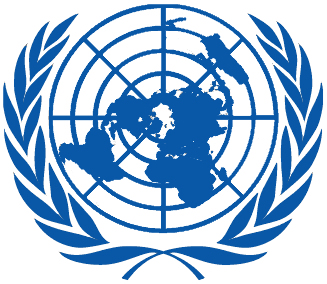 Working Group on the Universal Periodic ReviewWorking Group on the Universal Periodic ReviewThirty-sixth session
Geneva, 2–13 November 2020Order of the DayThirty-sixth session
Geneva, 2–13 November 2020Order of the DayPlenary Meetings – Assembly HallFriday, 13 November 2020Plenary Meetings – Assembly HallFriday, 13 November 2020AFTERNOON15:30 – 18:00
17th  meetingAdoption of the recommendations section on:Adoption of the recommendations section on:Adoption of the recommendations section on:Adoption of the recommendations section on:Marshall Islands– Draft report of the UPR Working Group: A/HRC/WG.6/37/L.10Marshall Islands– Draft report of the UPR Working Group: A/HRC/WG.6/37/L.10Marshall Islands– Draft report of the UPR Working Group: A/HRC/WG.6/37/L.10Marshall Islands– Draft report of the UPR Working Group: A/HRC/WG.6/37/L.10United States of America– Draft report of the UPR Working Group: A/HRC/WG.6/37/L.11United States of America– Draft report of the UPR Working Group: A/HRC/WG.6/37/L.11United States of America– Draft report of the UPR Working Group: A/HRC/WG.6/37/L.11United States of America– Draft report of the UPR Working Group: A/HRC/WG.6/37/L.11Croatia– Draft report of the UPR Working Group: A/HRC/WG.6/37/L.12Croatia– Draft report of the UPR Working Group: A/HRC/WG.6/37/L.12Croatia– Draft report of the UPR Working Group: A/HRC/WG.6/37/L.12Croatia– Draft report of the UPR Working Group: A/HRC/WG.6/37/L.12Libya– Draft report of the UPR Working Group: A/HRC/WG.6/37/L.13Libya– Draft report of the UPR Working Group: A/HRC/WG.6/37/L.13Libya– Draft report of the UPR Working Group: A/HRC/WG.6/37/L.13Libya– Draft report of the UPR Working Group: A/HRC/WG.6/37/L.13Jamaica– Draft report of the UPR Working Group: A/HRC/WG.6/37/L.14Jamaica– Draft report of the UPR Working Group: A/HRC/WG.6/37/L.14Jamaica– Draft report of the UPR Working Group: A/HRC/WG.6/37/L.14Jamaica– Draft report of the UPR Working Group: A/HRC/WG.6/37/L.14